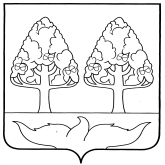 ОТДЕЛ ОБРАЗОВАНИЯАДМИНИСТРАЦИИ СТАНОВЛЯНСКОГО МУНИЦИПАЛЬНОГО РАЙОНА ЛИПЕЦКОЙ ОБЛАСТИПРИКАЗ28.08.2018г							   	                  		 № 86 О проведении школьного этапа Всероссийской олимпиадышкольников в 2018/2019 учебном году В соответствии с частью 3 статьи 77 Федерального закона от 29 декабря 2012 № 273-ФЗ «Об образовании в Российской Федерации», с приказом Министерства образования и науки Российской Федерации от 18 ноября 2013 года № 1252 «Об утверждении Порядка проведения Всероссийской олимпиады школьников» (в ред. Приказов Минобрнауки России от 17.03.2015 № 249, от 17.12.2015 № 1488), приказом управления образования и науки Липецкой области от 28.08.2017 № 1040 «О подготовке к проведению Всероссийской олимпиады школьников в 2018-2019 учебном году на территории Липецкой области»ПРИКАЗЫВАЮ:Организовать и провести в период с 03.09.2018 года по 19.10.2018 года школьный этап Всероссийской олимпиады школьников среди обучающихся 5-11 классов по следующим общеобразовательным предметам: математике, русскому языку, иностранному языку (английский, французский, немецкий, итальянский, испанский, китайский) информатике и ИКТ, физике, химии, биологии, экологии, географии, астрономии, литературе, истории, обществознанию, экономике, праву, искусству (мировой художественной культуре), физической культуре, технологии, основам безопасности жизнедеятельности для обучающихся по образовательным программам основного общего и среднего общего образования;математике, русскому языку для обучающихся 4 класса по образовательным программам начального общего образования.Утвердить состав оргкомитета школьного этапа олимпиады (приложение № 1).Оргкомитету школьного этапа олимпиады:- определить организационно-технологическую модель проведенияшкольного этапа олимпиады;- обеспечить организацию и проведение школьного этапа олимпиады в соответствии с утвержденными требованиями к проведению олимпиады по каждому общеобразовательному предмету, с Порядком проведения олимпиады и действующими санитарно-эпидемиологическими требованиями к условиям и организации обучения в общеобразовательных организациях;- осуществить кодирование (обезличивание) олимпиадных работ участников школьного этапа олимпиады.Утвердить состав муниципальных предметно-методических комиссий по общеобразовательным предметам (приложение № 2).Муниципальным предметно-методическим комиссиям в срок до 18 сентября 2018 года разработать требования к организации и проведению школьного этапа олимпиады по каждому общеобразовательному предмету,  составить олимпиадные задания по общеобразовательным предметам и обеспечить конфиденциальность олимпиадных заданий до их передачи в отдел образования администрации Становлянского муниципального района.Утвердить состав жюри школьного этапа олимпиады по каждому общеобразовательному предмету (приложение № 3).Признать победителем по каждому общеобразовательному предмету участника олимпиады набравшего наибольшее количество баллов по итогам оценивания выполненных олимпиадных заданий. Признать призером олимпиады по каждому общеобразовательному предмету участника следующего в  итоговой таблице за победителем, набравшего не менее 50% от максимально возможного количества баллов по итогам оценивания выполненных олимпиадных заданий. Жюри школьного этапа олимпиады по каждому общеобразовательному предмету:- оценить закодированные (обезличенные) олимпиадные работы участников олимпиады в соответствии с утвержденными критериями и методиками оценивания выполненных олимпиадных заданий;-  провести с участниками олимпиады анализ олимпиадных заданий и их решений;- предоставить результаты олимпиады ее участникам;- осуществить очно по запросу участника олимпиады показ выполненных им олимпиадных заданий;- рассмотреть очно апелляции участников олимпиады с использованием средств видеофиксации;- определить победителей и призеров олимпиады по каждому общеобразовательному предмету;- предоставить в отдел образования администрации Становлянского муниципального района результаты олимпиады (протоколы) для их утверждения;- составить и предоставить в отдел образования администрации Становлянского муниципального района аналитический отчет о результатах выполнения олимпиадных заданий по каждому общеобразовательному предмету.8. Утвердить график (сроки и места) проведения школьного этапа олимпиады (приложение № 4).Ответственность за сбор и хранение заявлений родителей (приложение № 5) обучающихся, заявивших о своем участии в олимпиаде, за хранение олимпиадных заданий по каждому общеобразовательному предмету для школьного этапа олимпиады и их конфиденциальность возложить на Малютину О.А.– члена оргкомитета школьного этапа олимпиады.Утвердить смету расходов на проведение школьного и муниципального этапов Всероссийской олимпиады школьников (приложение № 6).Руководителям общеобразовательных учреждений – представителям организатора школьного этапа олимпиады – назначить:ответственных за ознакомление родителей обучающихся, заявивших о своем участии в олимпиаде, с Порядком проведения Всероссийской олимпиады школьников;ответственных за сбор заявлений родителей (законных представителей) обучающихся, заявивших о своем участии в олимпиаде;предоставить в отдел образования в срок до 25.09.2017 года заявки на участие обучающихся в школьном этапе олимпиады и заявления родителей обучающихся (приложение № 7), заявивших о своем участии в олимпиаде;ответственных организаторов в аудитории (по одному представителю организатора (учителю) в аудиторию) в день проведения олимпиады по предмету;дежурных в коридорах (по одному представителю организатора (учителю) в день проведения олимпиады по предмету.Контроль за исполнением приказа возложить на главного специалиста-эксперта отдела образования Н.П.Девяткину.Начальник отдела образования                                 И.А.ЕпифановаС приказом ознакомлена                                            Н.П.ДевяткинаПриложение 1к приказу отдела образованияот 28 августа 2018 г. № 86Составоргкомитета по проведению школьного этапавсероссийской олимпиады школьниковПриложение 2к приказу отдела образованияот 28 августа 2018 г. № 86Составпредметно-методических комиссийшкольного этапа всероссийской олимпиады школьниковПриложение 3к приказу отдела образованияот 28 августа 2018 г. № 86Состав жюри школьного этапа олимпиады по каждому общеобразовательному предмету                                                                                                Приложение 4к приказу отдела образованияот 29 августа 2018 г. № 86График проведения школьного этапа всероссийской олимпиады школьниковПриложение 5к приказу отдела образованияот 29 августа 2018 г. № 86Составпредставителей организатора школьного этапа всероссийской олимпиады   школьников в качестве  ответственных за проведение школьного этапа                                        олимпиады в каждом ОУ№ п/пФ. И. О.должность Епифанова Ирина Анатольевнаначальник отдела образования, председатель оргкомитетаДевяткина Надежда Петровнаглавный специалист-эксперт отдела образования, заместитель председателя оргкомитетаСташко Инна ГеннадиевнаМетодист МКУ ЦРОМУО Становлянского муниципального районаЛаврищева Светлана Александровнадиректор МКУ ЦРОМУО Становлянского муниципального района (по согласованию)Сидоркова Светлана Викторовнаметодист   МБОУ ДО «Центр дополнительного образования детей» (по согласованию)Вобликова Ольга Васильевназаместитель директора МБОУ ДО «Центр дополнительного образования детей» (по согласованию)Малютина Ольга Александровнастарший специалист отдела образованияГрунин Алексей Владимировичзаместитель директора МКУ ЦРОМУОМещерякова Жанна Викторовназаместитель директора МБОУ «СШ с. Становое»Алтунина Ирина Викторовназаместитель директора по УВР МБОУ «СШ с. Соловьёво»Копытина Елена Ивановназаместитель директора по УВР МБОУ  «СШ с. Тростное»Карабанова Лидия Григорьевназаместитель директора по УВР МБОУ «СШ с. Ламское»Цыганкова Ирина Николаевназаместитель директора по УВР МБОУ СШ д. ПалёнкаХанина Татьяна Николаевназаместитель директора по УВР МБОУ «СШ с. Толстая Дубрава»Алисова Любовь Михайловназаместитель директора по УВР МБОУ «ОШ с. Грунин Воргол»Алтунина Татьяна Вячеславовназаместитель директора по УВР МБОУ «ОШ д. Чемоданово»№ПредметФИОМесто работы1Русский язык Бубнова Татьяна ЮрьевнаМБОУ «СШ с. Становое»1Русский язык Ноздреватых Татьяна АлександровнаМБОУ «СШ с. Толстая Дубрава»2ЛитератураНикитина Галина ИвановнаМБОУ «СШ с.Становое»2ЛитератураМорозова Инесса ГеннадьевнаМБОУ «СШ с. Становое»3Английский языкКлимова Елена ВикторовнаМБОУ «СШ с. Становое»3Английский языкКлимова Антонина ЮрьевнаМБОУ «СШ с. Тростное»4Немецкий языкЧурляева Ольга СергеевнаМБОУ «СШ с. Становое»4Немецкий языкСемёнов Сергей АлександровичМБОУ СШ д. Палёнка5Французский языкКлимова Елена Викторовна МБОУ «СШ с. Становое»5Французский языкКураева Елена ВикторовнаМБОУ «СШ с. Соловьёво»6МатематикаКрючкова Елена ИвановнаМБОУ «СШ с. Становое»6МатематикаЛюленкова Ольга АлексеевнаМБОУ «СШ с. Соловьёво»7ИнформатикаЛютикова Екатерина НиколаевМБОУ «СШ с. Становое»7ИнформатикаАлисова Любовь МихайловнаМБОУ «ОШ с. Гр.Воргол»8ФизикаКлинчук Надежда АлександровичМБОУ «СШ с. Становое»8ФизикаБобров Сергей НиколаевичМБОУ «СШ с. Ламское»9АстрономияСеливанова Галина ПетровнаМБОУ «СШ с. Соловьево»9АстрономияКононыхин Александр ЛьвовичМБОУ «СШ с. Становое»10ХимияСимаков Александр ВикторовичМБОУ «СШ с.Тростное»10ХимияЛаврущева Любовь АлександровнаМБОУ СШ д.Паленка11ЭкологияПолякова Татьяна ВикторовнаМБОУ «СШ с. Т. Дубрава»11ЭкологияШаталова Валентина ИвановнаМБОУ «СШ с. Становое»12БиологияБелякина Светлана ЕвгеньевнаМБОУ «СШ д.Становое»12БиологияКарабанова Лариса ВикторовнаМБОУ «СШ с. Ламское»13ИсторияГорячих Лариса НиколаевнаМБОУ «СШ с. Становое»13ИсторияСафонов Юрий ЗахаровичМБОУ «СШ с. Соловьёво»14ОбществознаниеГорячих Лариса НиколаевнаМБОУ «СШ с. Становое»14ОбществознаниеСафонов Юрий ЗахаровичМБОУ «СШ с. Соловьево»15ГеографияЛахтикова Лидия ДмитриевнаМБОУ «СШ с. Становое»15ГеографияКтоян Анжела КимиковнаМБОУ «СШ с. Становое»16Физическая культураПанарин Виктор АлександровичМБОУ «СШ с. Становое»16Физическая культураЖданов Дмитрий МихайловичМБОУ «СШ с. Соловьёво»17Технология Суляева Галина ИвановнаМБОУ «СШ с. Становое»17Технология Телегин Евгений ПетровичМБОУ «СШ с. Тростное»18ЭкономикаИльин Юрий ВасильевичМБОУ «СШ с. Тростное»18ЭкономикаСафонов Юрий ЗахаровичМБОУ «СШ с. Соловьево»19ПравоГорячих Лариса НиколаевнаМБОУ «СШ с. Становое»19ПравоГурбанова Юлия ИвановнаМБОУ «СШ с. Становое»20Мировая художественная культураНевструева Ольга ИвановнаМБОУ «СШ с. Тростное»20Мировая художественная культураРязанцева Галина ВладимировнаМБОУ СОШ с. Становое21Основы безопасности жизнедеятельностиПанферов Олег ЛеонидовичЧурляев Виктор НиколаевичМБОУ «СШ с.Становое»МБОУ «СШ с.Соловьево»Наименование предметаФИО члена жюриМесто работы,должностьАнглийский языкКлимова Елена Викторовна, председатель жюри Стребков Михаил ИвановичДолинина Ирина НиколаевнаКураева Елена Викторовна Климова Антонина Юрьевна Семёнов Сергей Александрович Маркова Людмила Николаевна Верзилина Галина НиколаевнаМБОУ СОШ с. Становое, учитель иностранного языка  МБОУ «СШ с. Ламское», учитель иностранного языка МБОУ «СШ с. Т. Дубрава, учитель иностранного языка МБОУ «СШ с. Соловьёво», учитель иностранного языка МБОУ «СШ с. Тростное», учитель иностранного языка МБОУ СШ д. Палёнка, учитель иностранного языкаМБОУ «ОШ с. Гр. Воргол», учитель  иностранного языкаМБОУ ООШ д. Чемоданово, учитель иностранного языкаАстрономияКлинчук Надежда Александровна, председатель жюри Бобров Сергей Николаевич Ханина Татьяна Николаевна Селиванова Галина Петровна Чабаева Диана Муратовна Петрищев Николай ИвановичМБОУ «СШ с. Становое», учитель физикиМБОУ «СШ с. Ламское», учитель физикиМБОУ «СШ с. Т. Дубрава», учитель физикиМБОУ «СШ с. Соловьёво», учитель физикиМБОУ СОШ с. Тростное, учитель физикиМБОУ СОШ д. Палёнка, учитель физикиБиологияБелякина Светлана Евгеньевна, председатель жюриКарабанова Лариса Викторовна Полякова Татьяна ВикторовнаАгосян Давид БагутаровичДымовских Людмила Александровна Лаврущева Любовь Александровна Грунина Елена Иосифовна Навина Антонина ИвановнаМБОУ «СШ с. Становое», учитель биологииМБОУ «СШ с. Ламское», учитель химии, биологииМБОУ «СШ с. Т. Дубрава», учитель биологии, химииМБОУ «СШ с.Соловьево», учитель биологии, химииМБОУ «СШ с.Тростное», учитель биологии, химииМБОУ СШ д. Паленка, учитель биологии, химииМБОУ «ОШ с. Гр. Воргол», учитель  биологииМБОУ «ОШ д. Чемоданово», учитель биологииГеографияЛахтикова Лидия Дмитриевна, председатель жюриПаничева Светлана Анатольевна Грошев Николай Александрович Агосян Давид Багутарович Телегин Евгений ПетровичСуханова Инесса Николаевна Яковлева Наталья Ивановна   Навина Антонина ИвановнаМБОУ «СШ с. Становое», учитель географииМБОУ «СШ с. Ламское», учитель географииМБОУ «СШ с. Т. Дубрава, учитель географии МБОУ «СШ с. Соловьёво», учитель географииМБОУ «СШ с. Тростное», учитель географии МБОУ СШ д. Палёнка, учитель географииМБОУ «ОШ с. Гр. Воргол», учитель географииМБОУ «ОШ д. Чемоданово», учитель географииИнформатика и ИКТАлисова Любовь Михайловна, председатель жюриЛютикова Екатерина Николаевна, Афанасьева Ирина ВасильевнаБобкова Анна ВасильевнаЛюленкова Ольга Алексеевна Телегин Евгений ПетровичПетрищев Николай Иванович Верзилин Николай АндреевичМБОУ «ОШ с.Гр.Воргол», учитель информатикиМБОУ «СШ с. Становое», учитель информатикиМБОУ «СШ с. Ламское», учитель информатики МБОУ «СШ с. Т. Дубрава», учитель информатикиМБОУ «СШ с. Соловьёво», учитель информатики, математикиМБОУ «СШ с. Тростное», учитель информатикиМБОУ СШ д. Палёнка, учитель математики, информатики   МБОУ «ОШ д. Чемоданово», учитель информатикиИсторияГорячих Лариса Николаевна, председатель жюриИлюхина Марина АлександровнаКулакова Наталья Николаевна Сафонов Юрий Захарович Ильин Юрий ВасильевичКраснова Елена Егоровна Коновалова Людмила Александровна Верзилина Галина НиколаевнаМБОУ «СШ с. Становое», учитель истории, обществознанияМБОУ «СШ с. Ламское, учитель истории, обществознания МБОУ «СШ с.Т.Дубрава, учитель историиМБОУ «СШ с. Соловьёво», учитель истории, обществознанияМБОУ «СШ с. Тростное», учитель истории, обществознания МБОУ СШ д. Палёнка, учитель историиМБОУ «ОШ с. Гр.Воргол», учитель истории, обществознанияМБОУ «ОШ д. Чемоданово», учитель обществознания, историиИскусство (Мировая художественная культура)Рязанцева Галина Владимировна, председатель жюриИлюхина Марина Александровна Алисова Нина Васильевна Мокренская Надежда Владимировна Невструева Ольга ИвановнаКочергина Светлана ВасильевнаМБОУ «СШ с. Становое», учитель МХК МБОУ «СШ с. Ламское», учитель МХКМБОУ «СШ с.Т.Дубрава», учитель МХКМБОУ «СШ с. Соловьёво», учитель МХК МБОУ «СШ с. Тростное», учитель МХКМБОУ СШ д. Палёнка, учитель ИЗОИспанский языкАртемова Юлия Владимировнапредседатель(по согласованию)ФГБОУ ВПО «ЕГУ им. И.А. Бунина», кандидат педагогических наук, преподавательИспанский языкПрокопенко Ольга РадомировнаМБОУ СОШ №70 г. Липецка, директорИспанский языкКарпель Галина ВикторовнаМАОУ СШ №55 «Лингвист» г. Липецка, учительИтальянский языкРябцев
Дмитрий Васильевичпредседатель(по согласованию)ФГБОУ ВПО «МГЛУ», преподавательИтальянский языкКрасова Галина Алексеевна(по согласованию)МГИМО (У) МИД РФ, кандидатфилологических наукИтальянский языкДорофеева Надежда Сергеевна(по согласованию)ФГБОУ ВПО «МГЛУ», доцентКитайский языкКозлова Тамара Александровнапредседатель(по согласованию)ФГБОУ ВПО «МГЛУ», преподавательКитайский языкРахимбекова
Лола Шаймерденовна (по согласованию)ФГБОУ ВПО «МГЛУ», преподавательКитайский языкКозлова Тамара Александровна(по согласованию)ФГБОУ ВПО «МГЛУ», доцентЛитератураБубнова Татьяна Юрьевна, председатель жюриРодионова Лариса Дмитриевна Окорокова Ольга Васильевна Дякина Валентина НиколаевнаДевяткина Алла АлександровнаЕрёма Галина ПетровнаЯковлева Наталья Ивановна Польшакова Елена НиколаевнаБубнова Татьяна Юрьевна, председатель жюриРодионова Лариса Дмитриевна Окорокова Ольга Васильевна Дякина Валентина НиколаевнаДевяткина Алла АлександровнаЕрёма Галина ПетровнаЯковлева Наталья Ивановна Польшакова Елена НиколаевнаМБОУ «СШ с. Становое», учитель русского языка и литературыМБОУ «СШ с. Ламское», учитель русского языка и литературы МБОУ «СШ с. Т.Дубрава», учитель русского языка и литературы МБОУ «СШ с.Соловьево», учитель русского языка и литературы МБОУ «СШ с.Тростное», учитель русского языка и литературыМБОУ «СШ д. Палёнка», учитель русского языка и литературыМБОУ «ОШ с. Гр. Воргол», учитель русского языка и литературы МБОУ «ОШ д.Чемоданово», учитель русского языка и литературыматематикаКрючкова Елена Ивановна, председатель жюри Афанасьев Сергей Владимирович Крупкина Марина Гавриловна Люленкова Ольга АлексеевнаСимаков Александр ВикторовичКороткова Галина ПетровнаМаркова Валентина Сергеевна Верзилин Николай АндреевичКрючкова Елена Ивановна, председатель жюри Афанасьев Сергей Владимирович Крупкина Марина Гавриловна Люленкова Ольга АлексеевнаСимаков Александр ВикторовичКороткова Галина ПетровнаМаркова Валентина Сергеевна Верзилин Николай АндреевичМБОУ «СШ с. Становое» учитель математикиМБОУ «СШ с. Ламское», учитель математикиМБОУ «СШ с. Т. Дубрава», учитель математикиМБОУ «СШ с. Соловьёво», учитель математики МБОУ «СШ с. Тростное», учитель математикиМБОУ СШ д. Палёнка, учитель математикиМБОУ «ОШ с. Грунин Воргол», учитель математикиМБОУ «ОШ д. Чемоданово», учитель математики Немецкий языкЧурляева Ольга Сергеевна, председатель жюриАджимурзаева Алимет МагомедовнаЯкимова Оксана Александровна Кураева Елена Викторовна Климова Антонина Юрьевна Семёнов Сергей Александрович Маркова Людмила Николаевна Верзилина Галина НиколаевнаМБОУ «СШ с. Становое», учитель иностранного языкаМБОУ «СШ с. Ламское», учитель иностранного языка МБОУ «СШ с. Т. Дубрава», учитель иностранного языкаМБОУ «СШ с. Соловьёво», учитель иностранного языка МБОУ «СШ с. Тростное», учитель иностранного языка МБОУ СШ д. Палёнка, учитель иностранного языкаМБОУ «ОШ с. Грунин Воргол», учитель иностранного языкаМБОУ «ОШ д. Чемоданово», учитель иностранного языкаМБОУ «СШ с. Становое», учитель иностранного языкаМБОУ «СШ с. Ламское», учитель иностранного языка МБОУ «СШ с. Т. Дубрава», учитель иностранного языкаМБОУ «СШ с. Соловьёво», учитель иностранного языка МБОУ «СШ с. Тростное», учитель иностранного языка МБОУ СШ д. Палёнка, учитель иностранного языкаМБОУ «ОШ с. Грунин Воргол», учитель иностранного языкаМБОУ «ОШ д. Чемоданово», учитель иностранного языкаОбществознаниеГорячих Лариса Николаевна, председатель жюриПаничева Светлана АнатольевнаСахнова Надежда Николаевна Сафонов Юрий ЗахаровичИльин Юрий ВасильевичАвтющенко Марина Анатольевна Коновалова Людмила АлександровнаВерзилина Галина НиколаевнаМБОУ «СШ с. Становое», учитель истории, обществознания МБОУ «СШ с. Ламское», учитель истории, обществознанияМБОУ «СШ с. Т. Дубрава», учитель обществознания, истории МБОУ «СШ с. Соловьёво», учитель истории, обществознанияМБОУ «СШ с. Тростное», учитель истории, обществознанияМБОУ СШ д. Палёнка, учитель истории, обществознанияМБОУ «ОШ с. Гр. Вогрол», учитель истории, обществознанияМБОУ «ОШ д. Чемоданово», учитель обществознания, историиМБОУ «СШ с. Становое», учитель истории, обществознания МБОУ «СШ с. Ламское», учитель истории, обществознанияМБОУ «СШ с. Т. Дубрава», учитель обществознания, истории МБОУ «СШ с. Соловьёво», учитель истории, обществознанияМБОУ «СШ с. Тростное», учитель истории, обществознанияМБОУ СШ д. Палёнка, учитель истории, обществознанияМБОУ «ОШ с. Гр. Вогрол», учитель истории, обществознанияМБОУ «ОШ д. Чемоданово», учитель обществознания, историиОсновы безопасности жизнеденятель-ностиПанфёров Олег Леонидович, председатель жюри Андриянов Сергей Иванович Грошев Николай АлександровичЧурляев Виктор Николаевич Тюрин Александр ВикторовичЕвдокимов Владимир Викторович Попов Александр Петрович Алтунина Ирина СемёновнаМБОУ «СШ с. Становое», учителя ОБЖМБОУ «СШ с. Ламское», учитель ОБЖМБОУ «СШ с.Т.Дубрава», учитель ОБЖ МБОУ «СШ с. Соловьёво», учитель ОБЖМБОУ «СШ с. Тростное», учитель ОБЖМБОУ СШ д. Палёнка, учитель ОБЖМБОУ «ОШ с. Гр. Воргол», учитель  ОБЖ МБОУ «ОШ д. Чемоданово», учитель ОБЖМБОУ «СШ с. Становое», учителя ОБЖМБОУ «СШ с. Ламское», учитель ОБЖМБОУ «СШ с.Т.Дубрава», учитель ОБЖ МБОУ «СШ с. Соловьёво», учитель ОБЖМБОУ «СШ с. Тростное», учитель ОБЖМБОУ СШ д. Палёнка, учитель ОБЖМБОУ «ОШ с. Гр. Воргол», учитель  ОБЖ МБОУ «ОШ д. Чемоданово», учитель ОБЖОсновы безопасности жизнеденятель-ностиПанфёров Олег Леонидович, председатель жюри Андриянов Сергей Иванович Грошев Николай АлександровичЧурляев Виктор Николаевич Тюрин Александр ВикторовичЕвдокимов Владимир Викторович Попов Александр Петрович Алтунина Ирина СемёновнаМБОУ «СШ с. Становое», учителя ОБЖМБОУ «СШ с. Ламское», учитель ОБЖМБОУ «СШ с.Т.Дубрава», учитель ОБЖ МБОУ «СШ с. Соловьёво», учитель ОБЖМБОУ «СШ с. Тростное», учитель ОБЖМБОУ СШ д. Палёнка, учитель ОБЖМБОУ «ОШ с. Гр. Воргол», учитель  ОБЖ МБОУ «ОШ д. Чемоданово», учитель ОБЖПравоГурбанова Юлия Ивановна, председатель жюриПаничева Светлана АнатольевнаСахнова Надежда Николаевна Сафонов Юрий Захарович Ильин Юрий ВасильевичАвтющенко Марина Анатольевна Коновалова Людмила АлександровнаВерзилина Галина НиколаевнаМБОУ «СШ с. Становое», учитель истории, обществознанияМБОУ «СШ с. Ламское», учитель истории, обществознанияМБОУ «СШ с. Т. Дубрав», учитель обществознания, истории МБОУ «СШ с. Соловьёво», учитель истории, обществознанияМБОУ «СШ с. Тростное», учитель истории, обществознанияМБОУ СШ д. Палёнка, учитель истории, обществознанияМБОУ «ОШ с. Грунин Вогрол», учитель истории, обществознанияМБОУ «ОШ д. Чемоданово», учитель обществознания, историиРусский языкБубнова Татьяна Юрьевна, председатель жюриРодионова Лариса Дмитриевна Ноздреватых Татьяна Александровна Дякина Валентина НиколаевнаКопытина Елена Ивановна Ерёма Галина Петровна Яковлева Наталья Ивановна Польшакова Елена НиколаевнаМБОУ «СШ с. Становое», учитель русского языка и литературыМБОУ «СШ с. Ламское», учитель русского языка и литературы МБОУ «СШ с. Т. Дубрава», учитель русского языка и литературыМБОУ «СШ с. Соловьёво», учитель русского языка и литературы МБОУ «СШ с. Тростное», учитель русского языка и литературыМБОУ СШ д. Палёнка, учитель русского языка и литературыМБОУ «ОШ с. Грунин Ворго», учитель русского языка и литературы МБОУ «ОШ д. Чемоданово», учитель русского языка и литературыТехнологияИшков Виктор Михайлович,председатель жюри Грунин Александр  Николаевич Симаков Николай ИвановичЖданов Михаил ОлеговичТелегин Евгений Петрович Сапрыкин Иван ВалерьевичПопов Александр ПетровичСуляева Галина Ивановна, председатель жюри Жукалина Ирина ИвановнаНавина Антонина ИвановнаМБОУ «СШ с. Становое», учительтехнологии МБОУ «СШ с. Ламское», учитель технологииМБОУ «СШ с.Т.Дубрава», учитель технологииМБОУ «СШ с.Соловьево», учитель технологииМБОУ «СШ с.Тростное», учитель технологииМБОУ СШ д. Палёнка, учитель технологииМБОУ «ОШ с. Гр. Воргол», учитель технологииМБОУ СОШ с. Становое, учитель технологии МБОУ СОШ с. Становое, учитель технологии МБОУ «ОШ д. Чемоданово», учитель технологииФизикаКлинчук Надежда Александровна, председатель жюриБобров Сергей НиколаевичХанина Татьяна НиколаевнаСеливанова Галина Петровна Симаков Александр ВикторовичПетрищев Николай ИвановичМаркова Валентина Сергеевна Верзилин Николай АндреевичМБОУ «СШ с. Становое», учитель физикиМБОУ «СШ с. Ламское, учитель физики МБОУ «СШ с. Т. Дубрава», учитель физики МБОУ «СШ с.Соловьёво», учитель физикиМБОУ «СШ с. Тростное», учитель физики МБОУ СШ д. Палёнка, учитель физикиМБОУ «ОШ с. Гр. Воргол, учитель физикиМБОУ «ОШ д. Чемоданово», учитель физикиФизическая культураПанарин Виктор Александрович, председатель жюриДмитриев Сергей НиколаевичНиколаев Александр Гурьевич Жданов Дмитрий Михайлович Тюрин Александр ВикторовичАвтющенко Роман Владимирович Попов Пётр Васильевич Алтунина Ирина СеменовнаМБОУ «СШ с. Становое», учитель физической культурыМБОУ «СШ с. Ламское», учитель физической культуры МБОУ «СШ с. Т. Дубрава», учитель физической культурыМБОУ «СШ с. Соловьёво», учитель физической культуры МБОУ «СШ с. Тростное», учитель физической культуры МБОУ СШ д. Палёнка, учитель физической культурыМБОУ «ОШ с. Гр. Воргол», учитель физической культурыМБОУ «ОШ д. Чемоданово», учитель физической культурыФранцузский языкЛаврищева Екатерина Владимировна, председатель жюри (по согласованию)Климова Антонина ЮрьевнаКлимова Елена ВикторовнаФГБОУ ВПО «ЕГУ им. И.А. Бунина», преподавательМБОУ «СШ с. Тростно», учитель иностранного языкаМБОУ «СШ с. Становое», учитель иностранного языкаХимияТимофеева Галина Владимировна, председатель жюри Карабанова Лидия ГригорьевнаПолякова Татьяна ВикторовнаАгосян Давид БагутаровичСимаков Александр ВикторовичЛаврущева Любовь Александровна Коновалова Людмила АлександровнаНавина Антонина ИвановнаМБОУ «СШ с. Становое», учитель химииМБОУ «СШ с. Ламское», учитель химииМБОУ «СШ с.Т.Дубрава», учитель химии МБОУ «СШ с. Соловьёво», учитель химии МБОУ «СШ с.Тростное», учитель химии МБОУ СШ д. Палёнка, учитель химии МБОУ «ОШ с. Гр. Воргол», учитель химии МБОУ «ОШ д.Чемоданово», учитель химииЭкологияБелякина Светлана Евгеньевна, председатель жюриКарабанова Лариса Викторовна Полякова Татьяна Викторовна Агосян Давид БагутаровичДымовских Людмила АлександровнаСуханова Инесса НиколаевнаМБОУ «СШ с. Становое», учитель биологииМБОУ «СШ с. Ламское, учитель биологии МБОУ «СШ с. Т. Дубрава», учитель биологии МБОУ «СШ с. Соловьёво», учитель географии и биологии МБОУ «СШ с. Тростное», учитель биологииМБОУ СШ д. Палёнка, учитель географииЭкономикаГорячих Лариса Николаевна, председатель жюри Илюхина Марина Александровна Сахнова Надежда НиколаевнаСафонов Юрий Захарович Ильин Юрий Васильевич Автющенко Марина АнатольевнаМБОУ «СШ с. Становое», учитель истории, обществознанияМБОУ «СШ с. Ламское», учитель географии МБОУ «СШ с. Т. Дубрава», учитель обществознанияМБОУ «СШ с. Соловьёво» , учитель обществознания МБОУ «СШ с. Тростное», учитель обществознания МБОУ СШ д. Палёнка, учитель обществознания ПредметМесто проведенияДатапроведенияолимпиадыДата проведения апелляцииЛитератураОУ* 02.10.2018         08.10.2018ФизикаЭкология ОУ* 03.10.201808.10.2018ХимияИскусство (мировая художественная культура)ОУ* 04.10.2018           09.10.2018ПравоОУ* 05.10.201810.10.2018Основы безопасности жизнедеятельностиОУ* 06.10.201812.10.2017БиологияОУ* 08.10.201812.10.2018История ОУ* 09.10.201815.10.2018Информатика и ИКТЭкономикаОУ* 10.10.201816.10.2018Математика ОУ* 11.10.201817.10.2018Физическая культураОУ* 13.10.201819.10.2018ТехнологияОУ* 15.10.201819.10.2018Немецкий язык Английский язык Китайский язык Испанский язык Итальянский язык Французский языкОУ* 16.10.201822.10.2018ГеографияАстрономияОУ* 17.10.201823.10.2018Обществознание ОУ* 19.10.2018          25.10.2018Русский язык20.10.201825.10.2018Мещерякова Ж.В.- заместитель директора  МБОУ «СШ с. Становое»Алтунина И. В.- заместитель директора  МБОУ «СШ с. Соловьёво»Копытина Е. И.- заместитель директора  МБОУ «СШ с. Тростное»Карабанова Л. Г.- заместитель директора  МБОУ «СШ с. Ламское»Цыганкова И.Н.- заместитель директора  МБОУ «СШ д. Палёнка»Ханина Т. Н.- заместитель директора  МБОУ «СШ с. Т.  ДубраваАлисова Л. М.- заместитель директора  МБОУ «ОШ с. Гр. Воргол»Алтунина Т В.- заместитель директора  МБОУ «ОШ   д. Чемоданово»